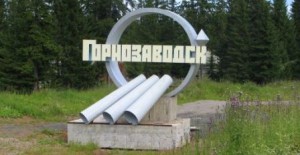 Горнозаводск –невзрачный городишко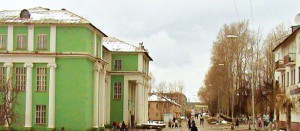 В башке застряла подлая мыслишка:«Горнозаводск – невзрачный городишко.И с виду он довольно даже странный,И лес вокруг какой-то деревянный».В Горнозаводске, сплошь, специалисты:Врачи, директора, юристы,Строители, поэты, футболисты,Завмаги, наркоманы, шахматисты.Есть торгаши и прочие артисты,Пожарные, готовые в огонь,И всякая другая шолупонь,Плюс руководство, полное идей.Нормальных всё же больше тут людей.Здесь нет бульваров, красных площадей,И не разводят быстрых лошадей.Зато есть рынок, скажем для примера,И «дом торговли»… имени Льва Бэра.Есть, как в столице, чистые труды,Что грязноваты – это полбеды.В них кое-кто нашёл последний путь,Не всё ль равно в какой воде тонуть.Расплодились в городе аптеки.Здесь они везде, куда ни ткни.Вместо танцев в моде дискотеки,Там всегда погашены огни.Потеряли благородство,Ярких танцев красоту.Чтоб не показать уродстваНынче лезут в темноту.Тут есть бассейн и школа для футбола,Профилакторий – местный дом-курорт,Здесь олимпийского резерва школа,Хотя совсем не олимпийский спорт.Здесь игровые автоматы Стоят в шеренге, как солдаты,Они без дела не лежат,Запрету, знать, не подлежат.Работает в любое время годаГазета, независимая… от народа.Работает общественная баня,В ней делал бизнес Коновалов Ваня.Спать не даёт какой-то Черепанов,Вокруг себя собравший ветеранов.Но и К. Семёнова не хуже,Она для всех примером служит.Вызывает интересТурнир «Европа – Азия»;Этот шахматный процесс –Сплошные пучеглазия.Там шахматистов навалом, как грязи,Стол шахматистов похож на верстак.Между столами мешается Князев.Ну и стишочки! Да мать твою так!Автор стихов Горнозаводск — невзрачный городишко — Мазеин М.В. 2011 г.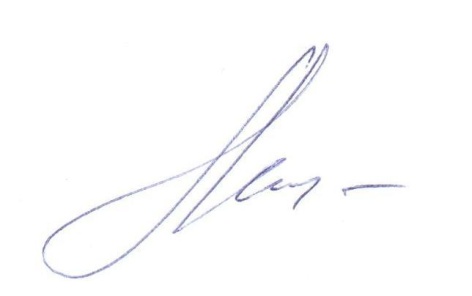 